16 мая 2019 г. на базе ГАУ НО «Физкультурно-оздоровительный комплекс в г. Городец Нижегородской области» прошел Нижегородский Летний фестиваль Всероссийского физкультурно-спортивного комплекса «Готов к труду и обороне (ГТО) среди взрослого населения (зона «Север»). В Летнем Фестивале приняли участие 16 районов и городских округов Нижегородской области. Команду городского округа город Шахунья представили участники: Горева Нина VI ступень Халтурин Илья ступень Трушкова Анна VII ступень Габидуллин Ильяс VII ступень Кочкина Надежда VIII ступень Воронцов Владимир VIII ступень Пасека Наталья IX ступень Шут Сергей IX ступень Матвиенко Ольга X ступень Литвинов Павел X ступень Мы заняли 4 место среди команд из 16 районов и городских округов Нижегородской области (зона «Север»). В личном первенстве Шут Сергей занял I место среди мужчин IX ступени, Габидуллин Ильяс занял III место среди мужчин VII ступени, Литвинов Павел занял III место среди мужчин X ступени, Воронцов Владимир показал наилучший результат в подтягивании из виса на высокой перекладине с результатом 32 раза, Кочкина Надежда заняла IVместо среди женщин VIII ступени, Пасека Наталья V место среди женщин IX ступени. Здорово, когда спорт является неотъемлемой частью образа жизни.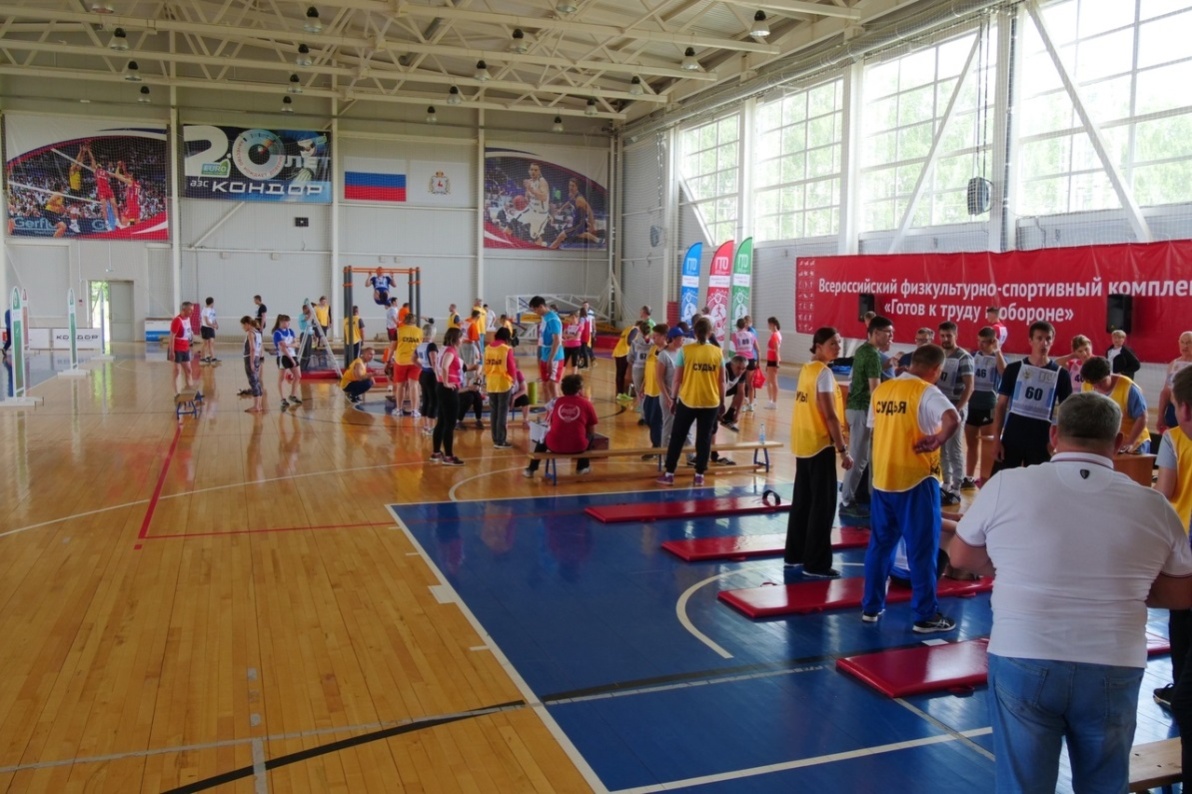 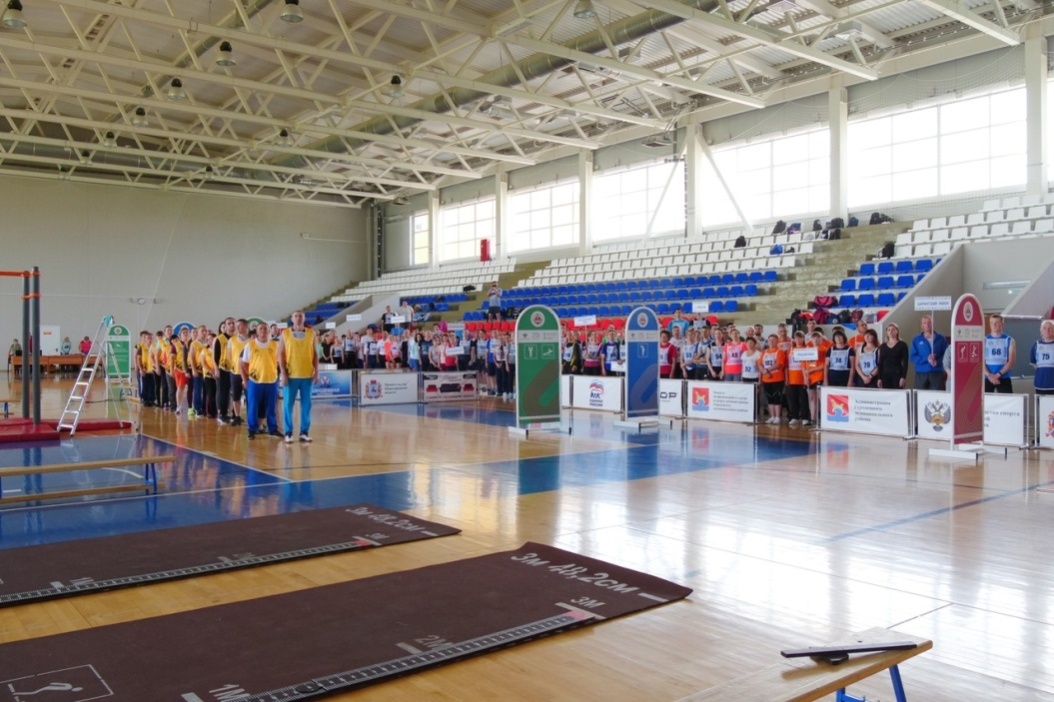 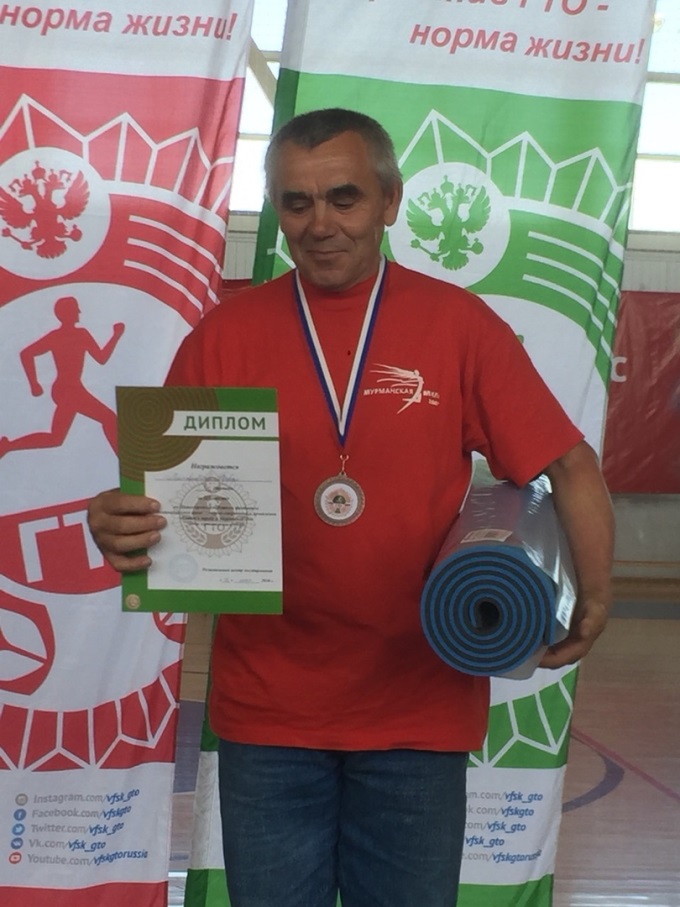 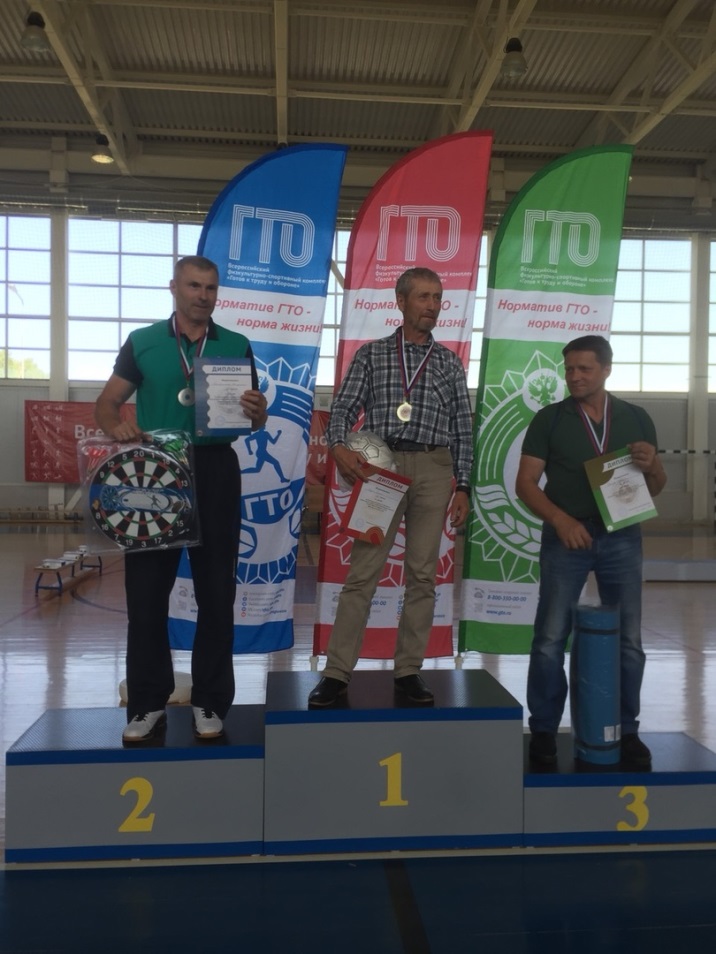 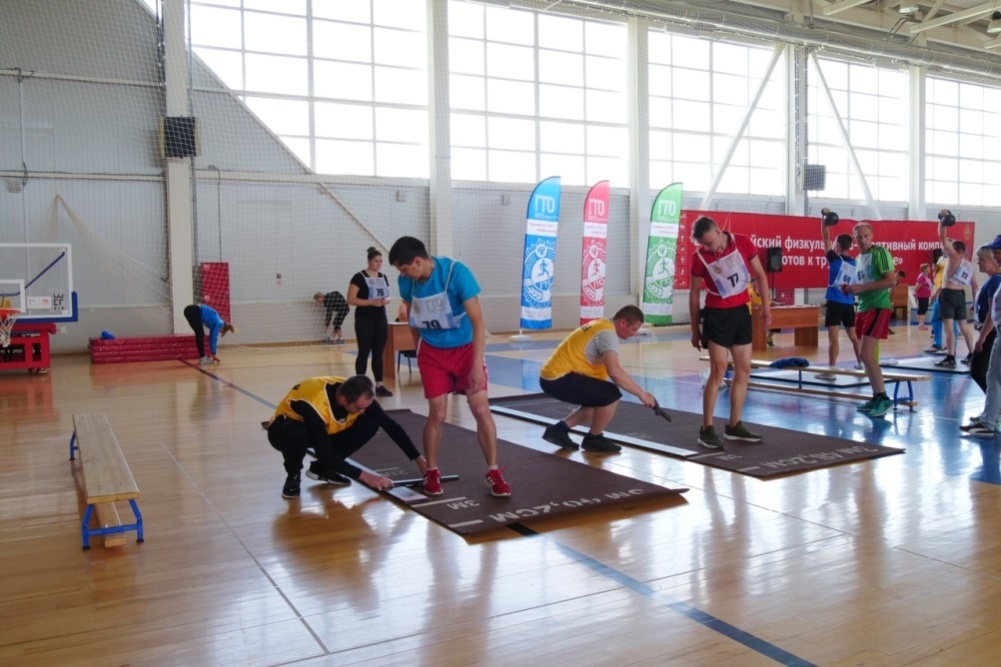 